БөліміБөліміСәулет өнеріСәулет өнеріСәулет өнеріСәулет өнеріСәулет өнеріСәулет өнеріПедагогтің аты жөні:Педагогтің аты жөні:Жуаспаева Кенжегуль ШаухатовнаЖуаспаева Кенжегуль ШаухатовнаЖуаспаева Кенжегуль ШаухатовнаЖуаспаева Кенжегуль ШаухатовнаЖуаспаева Кенжегуль ШаухатовнаЖуаспаева Кенжегуль ШаухатовнаКүні:Күні:Сынып:Сынып:3 ӘҚатысқандар саны:Қатысқандар саны:Қатыспағандар саны:Қатыспағандар саны:Қатыспағандар саны:Сабақтың тақырыбы:Сабақтың тақырыбы:Музыка және  мүсінМузыка және  мүсінМузыка және  мүсінМузыка және  мүсінМузыка және  мүсінМузыка және  мүсінОқу бағдарламасына сәйкес  оқыту мақсаттары:Оқу бағдарламасына сәйкес  оқыту мақсаттары:3.1.2.2. –  әнді негізгі дирижерлық қимылдар көмегімен орындау3.1.3.5 Тыңдаған әуеннің сипатын, мазмұнын, жанрын, көрекмдеуіш құралдарын анықтау және салыстыру.3.1.2.2. –  әнді негізгі дирижерлық қимылдар көмегімен орындау3.1.3.5 Тыңдаған әуеннің сипатын, мазмұнын, жанрын, көрекмдеуіш құралдарын анықтау және салыстыру.3.1.2.2. –  әнді негізгі дирижерлық қимылдар көмегімен орындау3.1.3.5 Тыңдаған әуеннің сипатын, мазмұнын, жанрын, көрекмдеуіш құралдарын анықтау және салыстыру.3.1.2.2. –  әнді негізгі дирижерлық қимылдар көмегімен орындау3.1.3.5 Тыңдаған әуеннің сипатын, мазмұнын, жанрын, көрекмдеуіш құралдарын анықтау және салыстыру.3.1.2.2. –  әнді негізгі дирижерлық қимылдар көмегімен орындау3.1.3.5 Тыңдаған әуеннің сипатын, мазмұнын, жанрын, көрекмдеуіш құралдарын анықтау және салыстыру.3.1.2.2. –  әнді негізгі дирижерлық қимылдар көмегімен орындау3.1.3.5 Тыңдаған әуеннің сипатын, мазмұнын, жанрын, көрекмдеуіш құралдарын анықтау және салыстыру.Сабақтың мақсаты:Сабақтың мақсаты:Тыңдаған әуеннің сипатын, мазмұнын, жанрын, көрекмдеуіш құралдарын анықтау және салыстыру.Тыңдаған әуеннің сипатын, мазмұнын, жанрын, көрекмдеуіш құралдарын анықтау және салыстыру.Тыңдаған әуеннің сипатын, мазмұнын, жанрын, көрекмдеуіш құралдарын анықтау және салыстыру.Тыңдаған әуеннің сипатын, мазмұнын, жанрын, көрекмдеуіш құралдарын анықтау және салыстыру.Тыңдаған әуеннің сипатын, мазмұнын, жанрын, көрекмдеуіш құралдарын анықтау және салыстыру.Тыңдаған әуеннің сипатын, мазмұнын, жанрын, көрекмдеуіш құралдарын анықтау және салыстыру.Сабақтың барысы:Сабақтың барысы:Сабақтың барысы:Сабақтың барысы:Сабақтың барысы:Сабақтың барысы:Сабақтың барысы:Сабақтың барысы:Сабақтың кезеңі (уақыты)Педагог әрекетіПедагог әрекетіПедагог әрекетіОқушының әрекетіОқушының әрекетіБағалауРесурстар Сабақтың басы5 минСабақтың ортасы25минСабақтың соңы5 мин I.Сәлемдесу.Сабақтың тақырыбы, мақсаттары мен критерийлерімен таныстыру.1-тапсырма. Әңгімелесу. Талдау. Сыныпта талқылау.-Мүсіндер қандай көніл күйді білдіреді?-Мүсін дегеніміз не?-Мүсіннің қандай түрлері бар?-Олар неден жасалады?II.Сабақты түсіндіру. Ақпарат. Бейнебаян тамашалау.III.Г.Абдрашеваның»Мүсіндер мұражайында» шығармасын тыңдау.2 тапсырма.-Көз алдыңа қандай көріністер елестеді?- Мұражайға қандай мүсіндер қойылған?- Қай музыка кандай мүсінге сәйкес?3 тапсырма.Музакадағы кейіпкерлердің атауларын төркөздерден тауып, айтып бер.4-тапсырма.Ән орыдау. «Өнерлі  бала» Өлеңін жазған:А.Асылбек,Әнін жазған: Ә.Бүшікова5-тапсырма. Есіңе сақта!IV.РЕФЛЕКСИЯ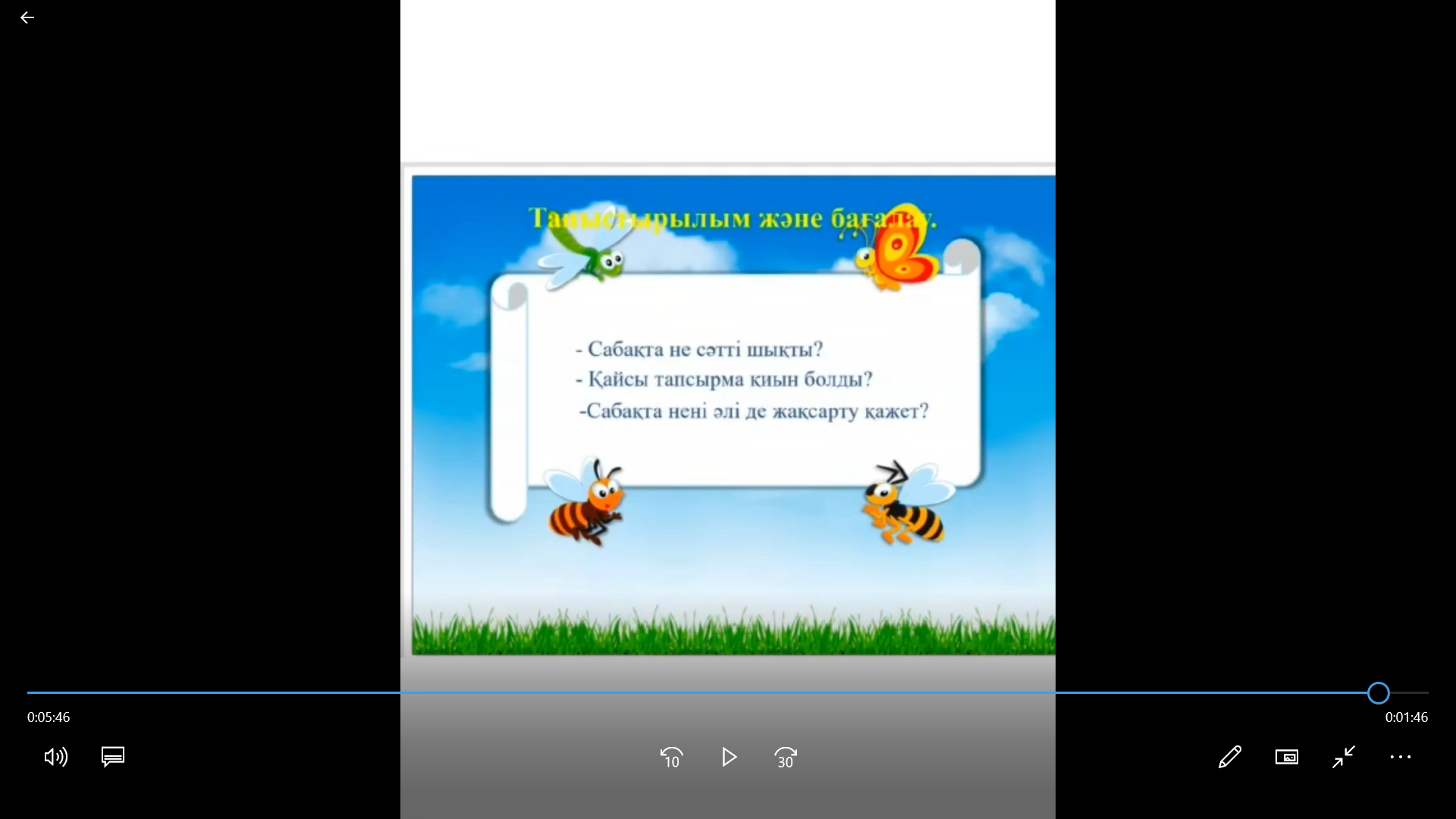 V. Сабақты қорытындылау,Бағалау.VI.Үй тапсырмасын беру. I.Сәлемдесу.Сабақтың тақырыбы, мақсаттары мен критерийлерімен таныстыру.1-тапсырма. Әңгімелесу. Талдау. Сыныпта талқылау.-Мүсіндер қандай көніл күйді білдіреді?-Мүсін дегеніміз не?-Мүсіннің қандай түрлері бар?-Олар неден жасалады?II.Сабақты түсіндіру. Ақпарат. Бейнебаян тамашалау.III.Г.Абдрашеваның»Мүсіндер мұражайында» шығармасын тыңдау.2 тапсырма.-Көз алдыңа қандай көріністер елестеді?- Мұражайға қандай мүсіндер қойылған?- Қай музыка кандай мүсінге сәйкес?3 тапсырма.Музакадағы кейіпкерлердің атауларын төркөздерден тауып, айтып бер.4-тапсырма.Ән орыдау. «Өнерлі  бала» Өлеңін жазған:А.Асылбек,Әнін жазған: Ә.Бүшікова5-тапсырма. Есіңе сақта!IV.РЕФЛЕКСИЯV. Сабақты қорытындылау,Бағалау.VI.Үй тапсырмасын беру. I.Сәлемдесу.Сабақтың тақырыбы, мақсаттары мен критерийлерімен таныстыру.1-тапсырма. Әңгімелесу. Талдау. Сыныпта талқылау.-Мүсіндер қандай көніл күйді білдіреді?-Мүсін дегеніміз не?-Мүсіннің қандай түрлері бар?-Олар неден жасалады?II.Сабақты түсіндіру. Ақпарат. Бейнебаян тамашалау.III.Г.Абдрашеваның»Мүсіндер мұражайында» шығармасын тыңдау.2 тапсырма.-Көз алдыңа қандай көріністер елестеді?- Мұражайға қандай мүсіндер қойылған?- Қай музыка кандай мүсінге сәйкес?3 тапсырма.Музакадағы кейіпкерлердің атауларын төркөздерден тауып, айтып бер.4-тапсырма.Ән орыдау. «Өнерлі  бала» Өлеңін жазған:А.Асылбек,Әнін жазған: Ә.Бүшікова5-тапсырма. Есіңе сақта!IV.РЕФЛЕКСИЯV. Сабақты қорытындылау,Бағалау.VI.Үй тапсырмасын беру.Амандасады.Сабақтың мақсаттары,критерийлерімен  танысадыОқушылар сұрақтарға жауап береді .Бейнебаянды тамашалайды.Г.Абдрашитованың «Мүсіндер мұражайында» шығармасын тыңдайды, зерделейді, cұрақтарға жауап береді,салыстырадыТөркөздегі кейіпкерлерді атайдыЖаттығу жасайды. Әннің 1,2 шұмағын орындайдыЖаңа сөздерді есіне сақтайдыОқушылар өз ойларын ауызша жеткізеді Амандасады.Сабақтың мақсаттары,критерийлерімен  танысадыОқушылар сұрақтарға жауап береді .Бейнебаянды тамашалайды.Г.Абдрашитованың «Мүсіндер мұражайында» шығармасын тыңдайды, зерделейді, cұрақтарға жауап береді,салыстырадыТөркөздегі кейіпкерлерді атайдыЖаттығу жасайды. Әннің 1,2 шұмағын орындайдыЖаңа сөздерді есіне сақтайдыОқушылар өз ойларын ауызша жеткізеді Багалау «Жұлдызша»Бағалау«Үш шапалақ»әдісі«Үш жұлдыз» бағалау әдісіВидео амандасупрезентацияБейнебаянОқулықВидео оқулықКері байланыс тақтайшасы